Приложение 1Инструкционная картаТехнологическая последовательность изготовления сумочки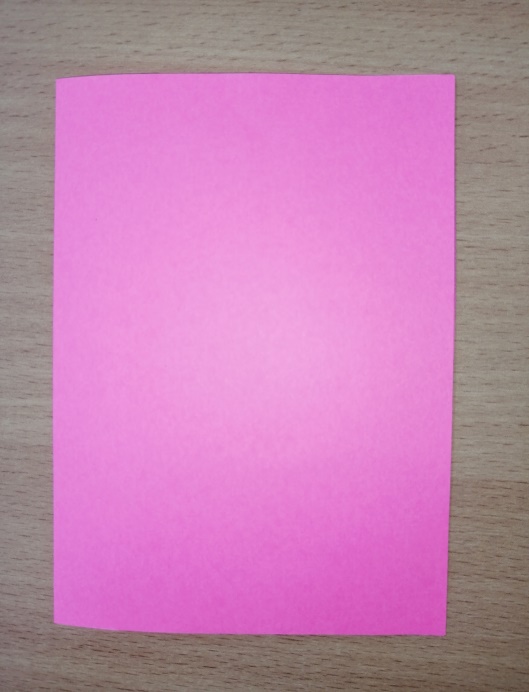 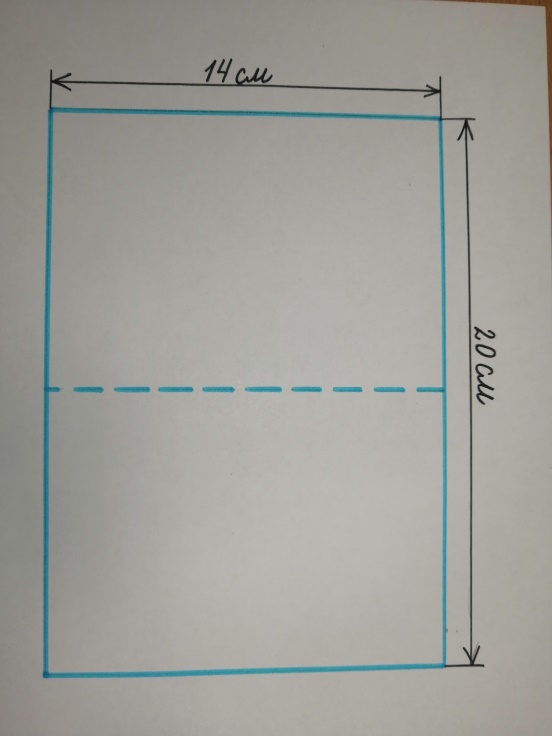 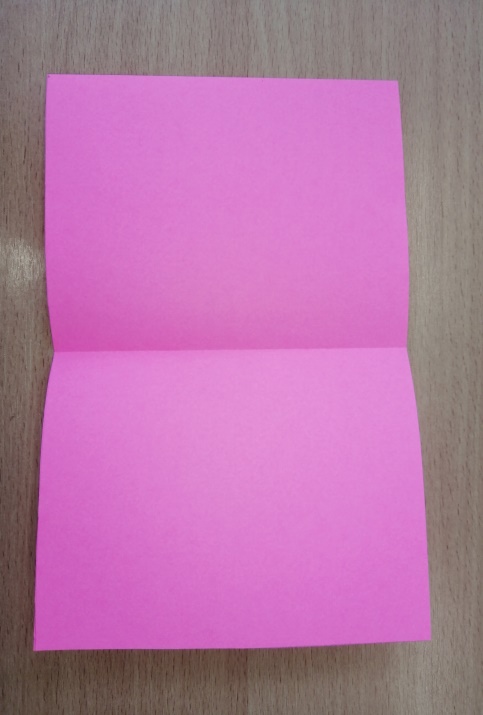 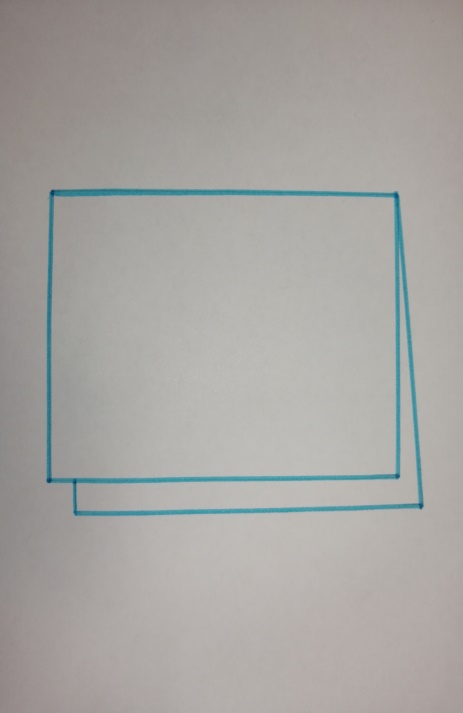 Возьмите лист цветной бумаги, сделайте заготовку прямоугольной формы размером 14×20 см и вырежьте  её.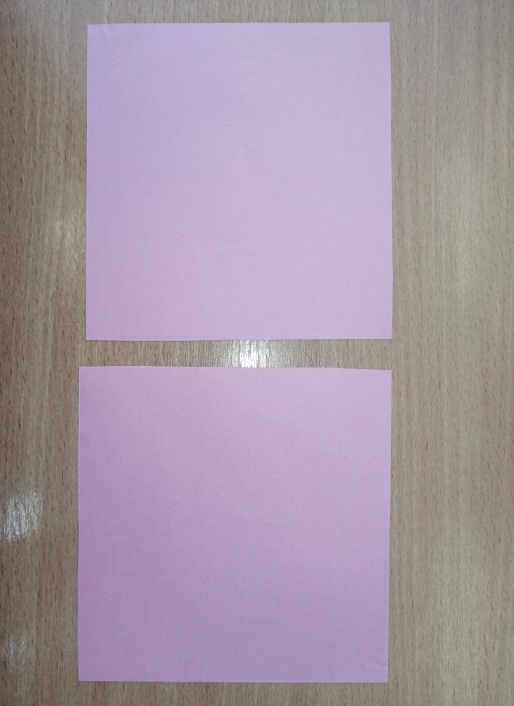 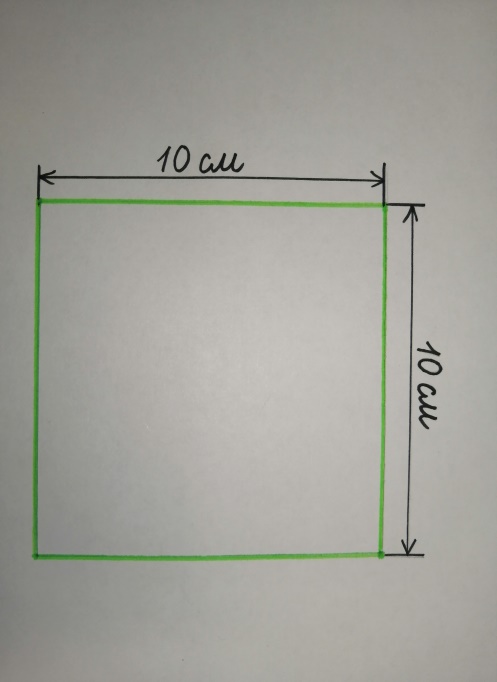 Готовый прямоугольник согните пополам, не разглаживая сгиб.Возьмите цветную бумагу другого цвета, сделайте две разметки в форме квадрата 10×10 см и вырежьте их.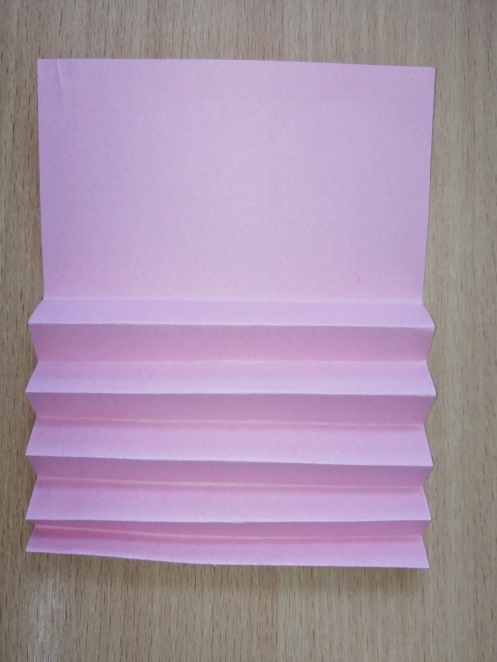 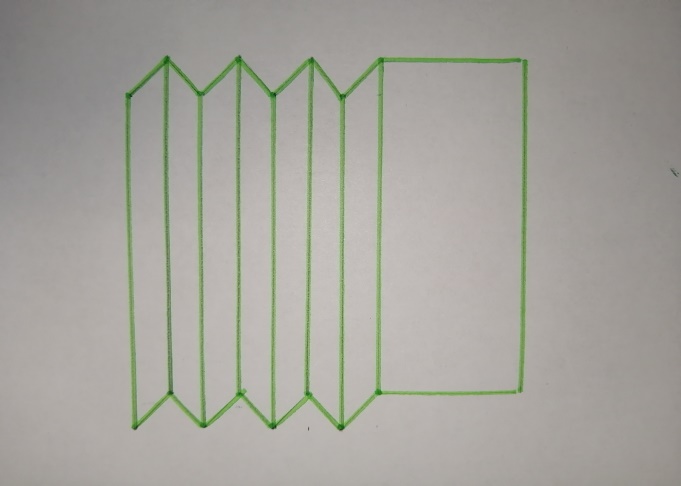 Готовые заготовки делайте гофрированным сантиметровым расстоянием между линиями сгиба.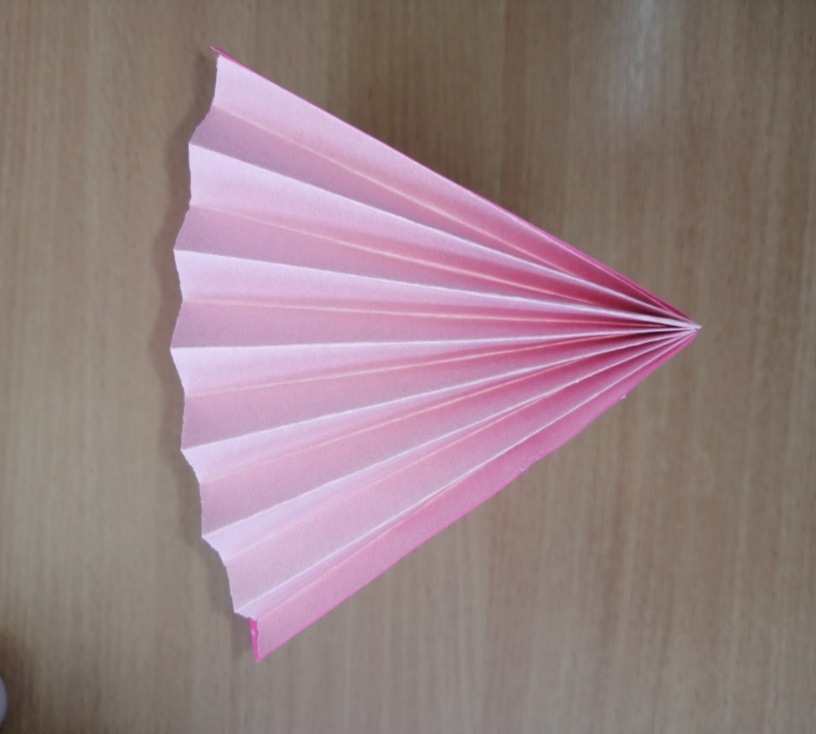 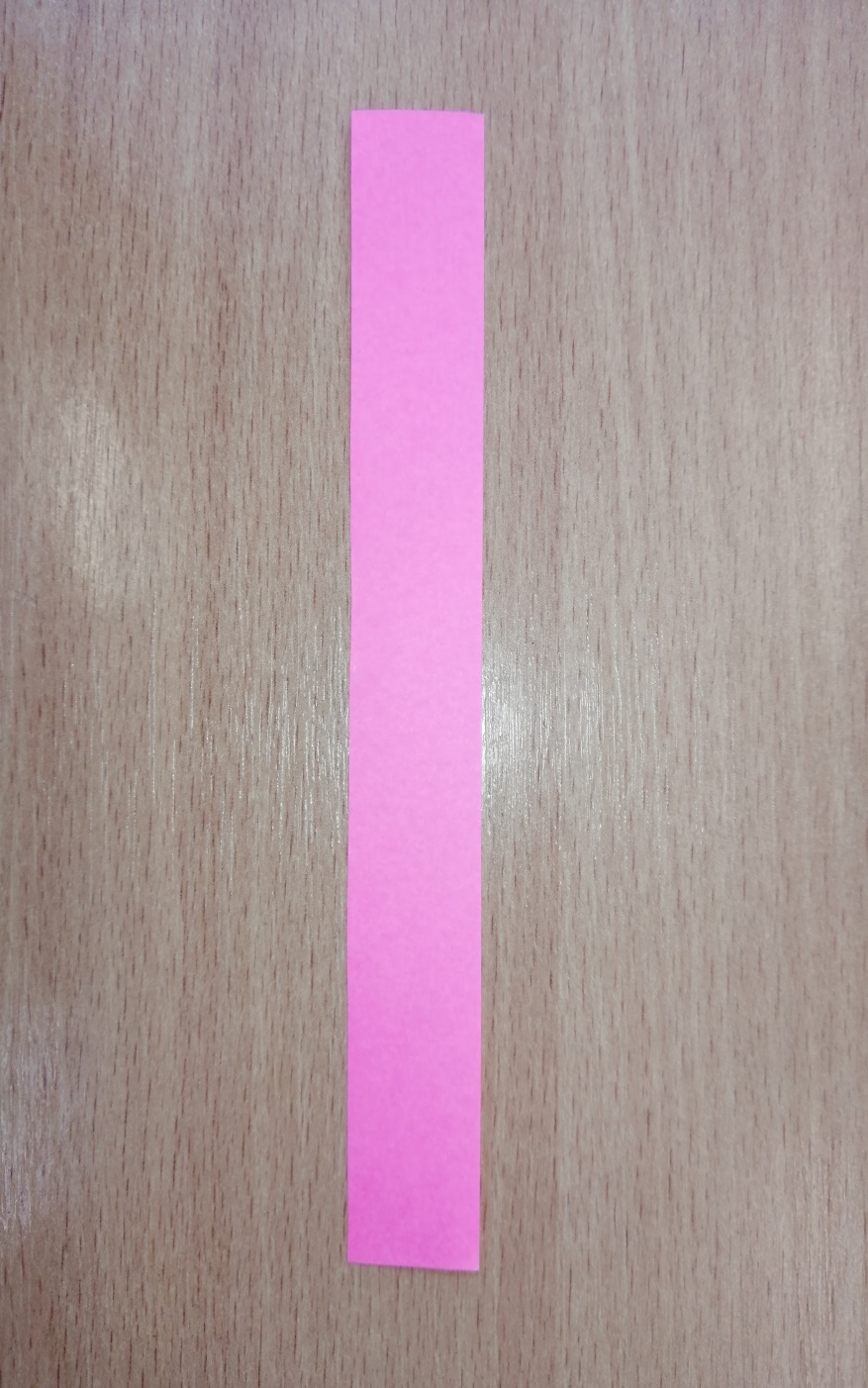 Приклейте гофрированную часть сумочки к её боковым сторонам.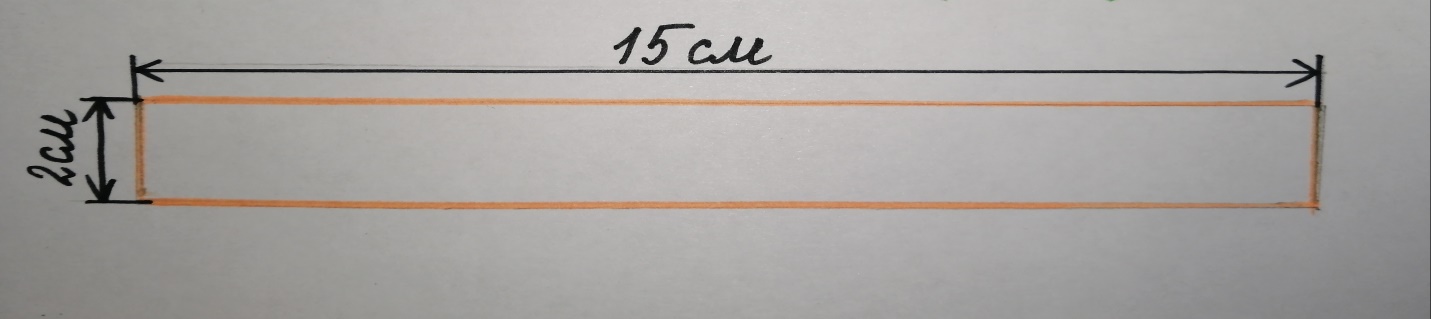 Для ручки вырежьте бумажную полоску размером 2×15 см и приклейте к сумочке.Изготовьте декоративные цветы для сумочки по собственному замыслу.Приложение 2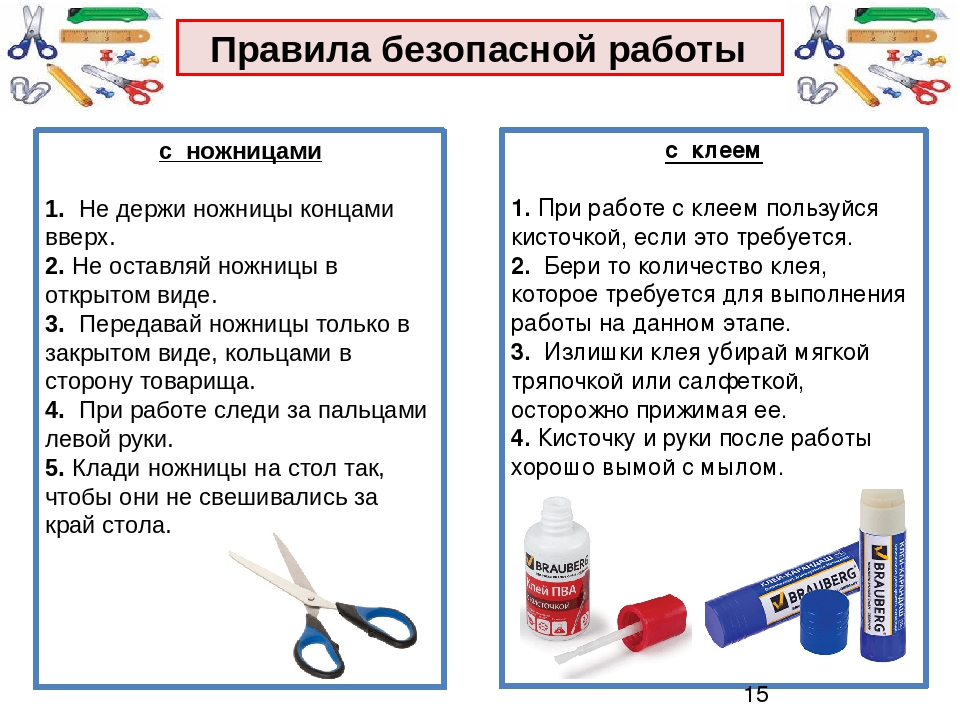 Приложение 3Творческий процесс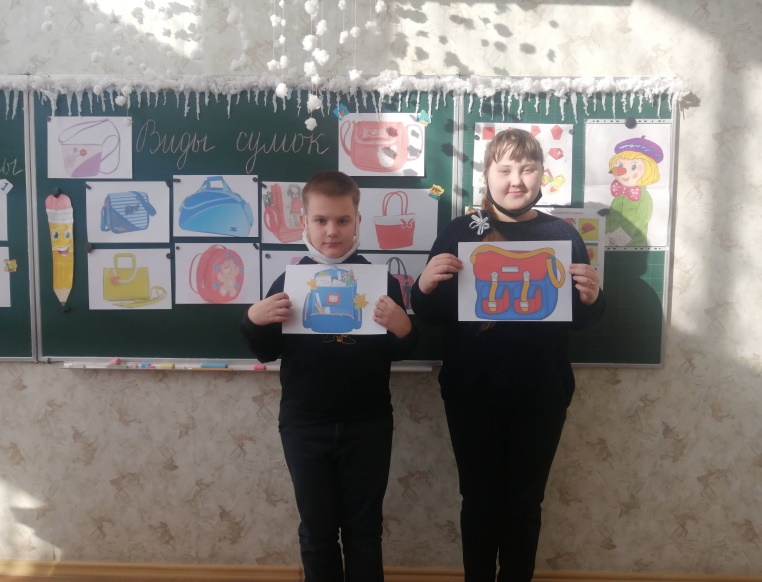 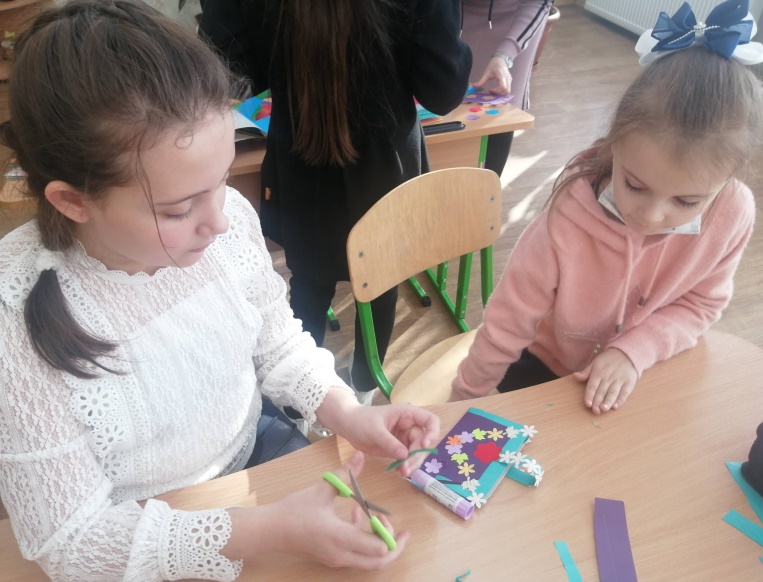 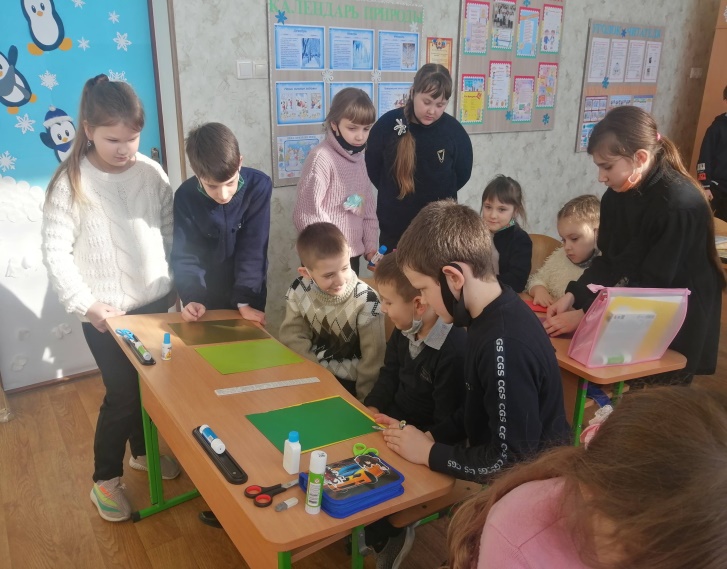 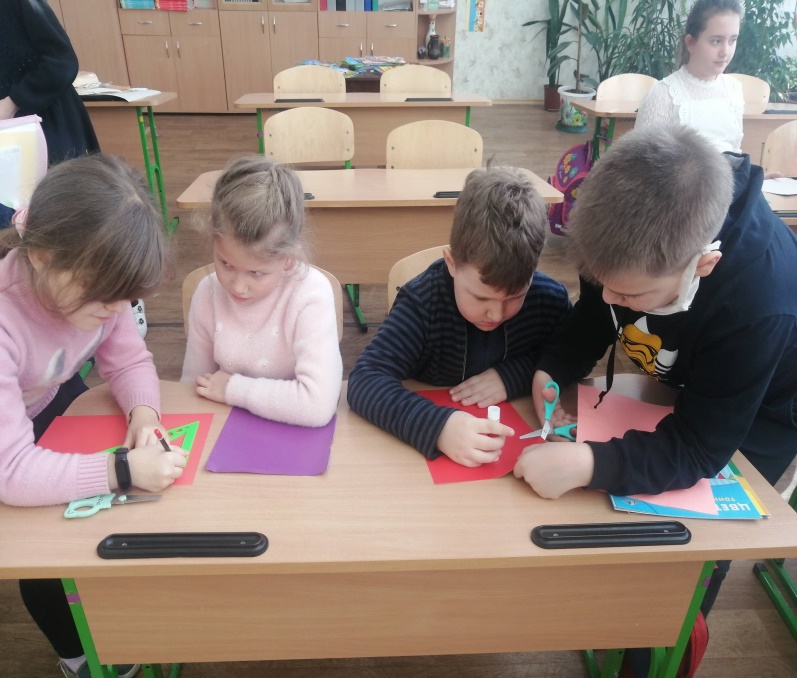 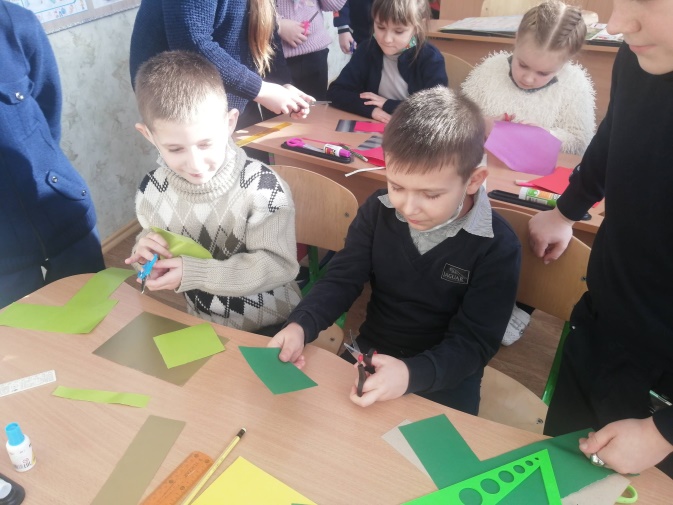 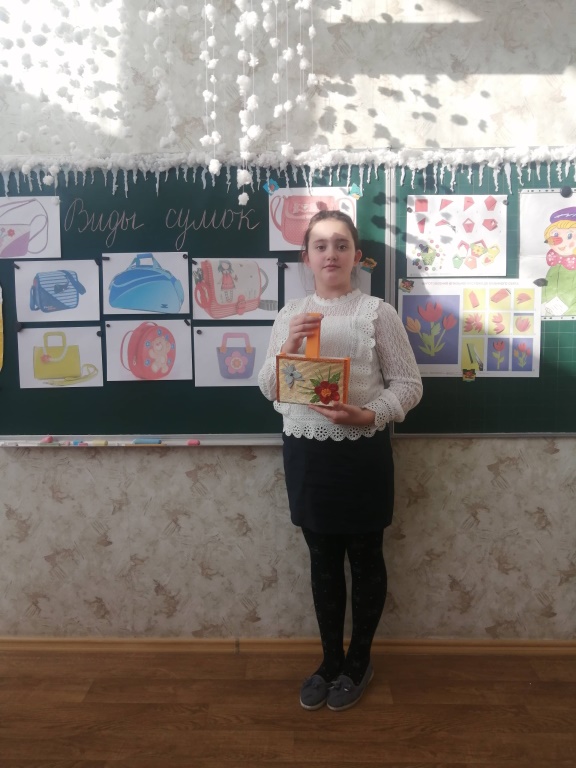 Результаты работы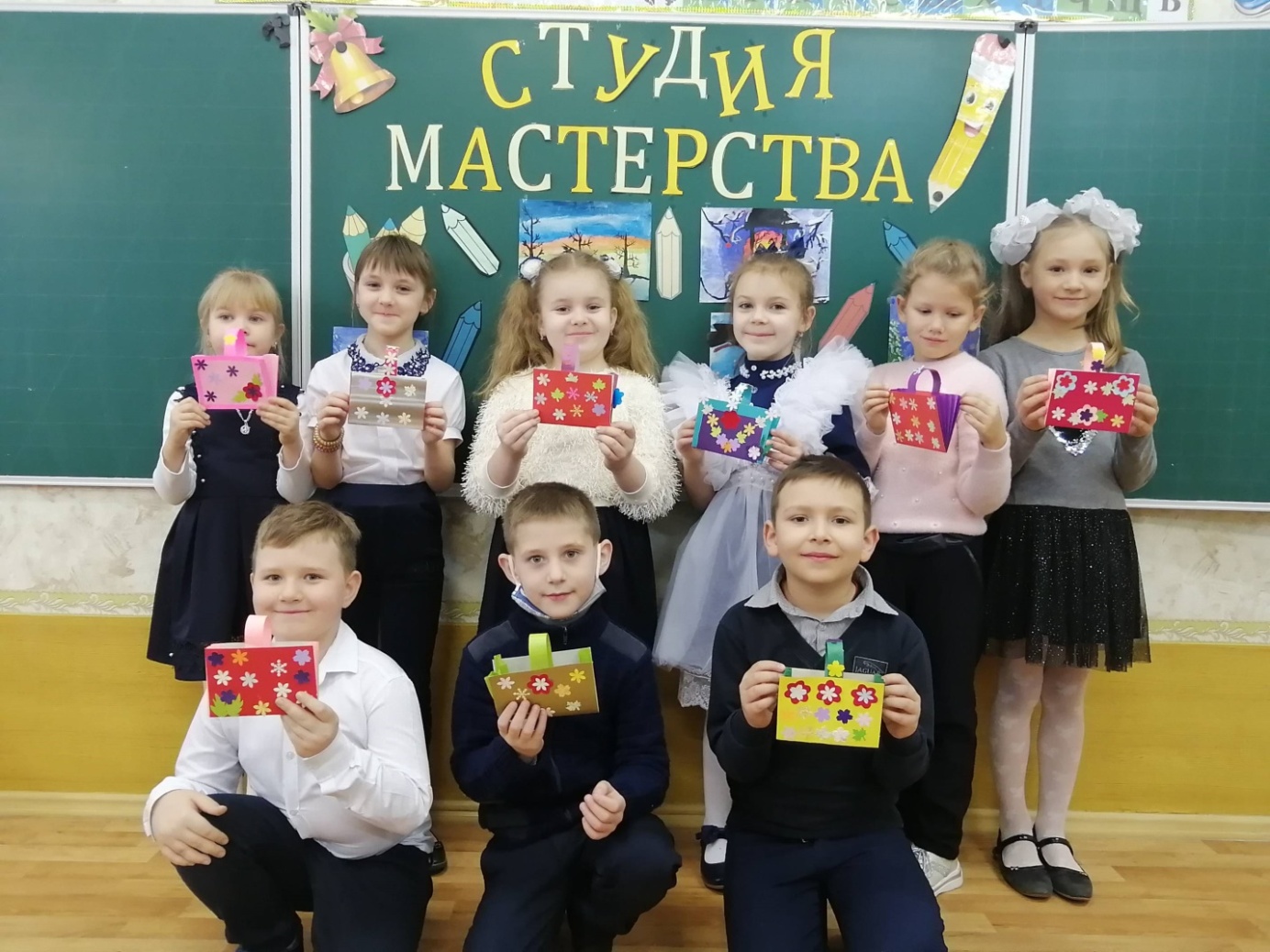 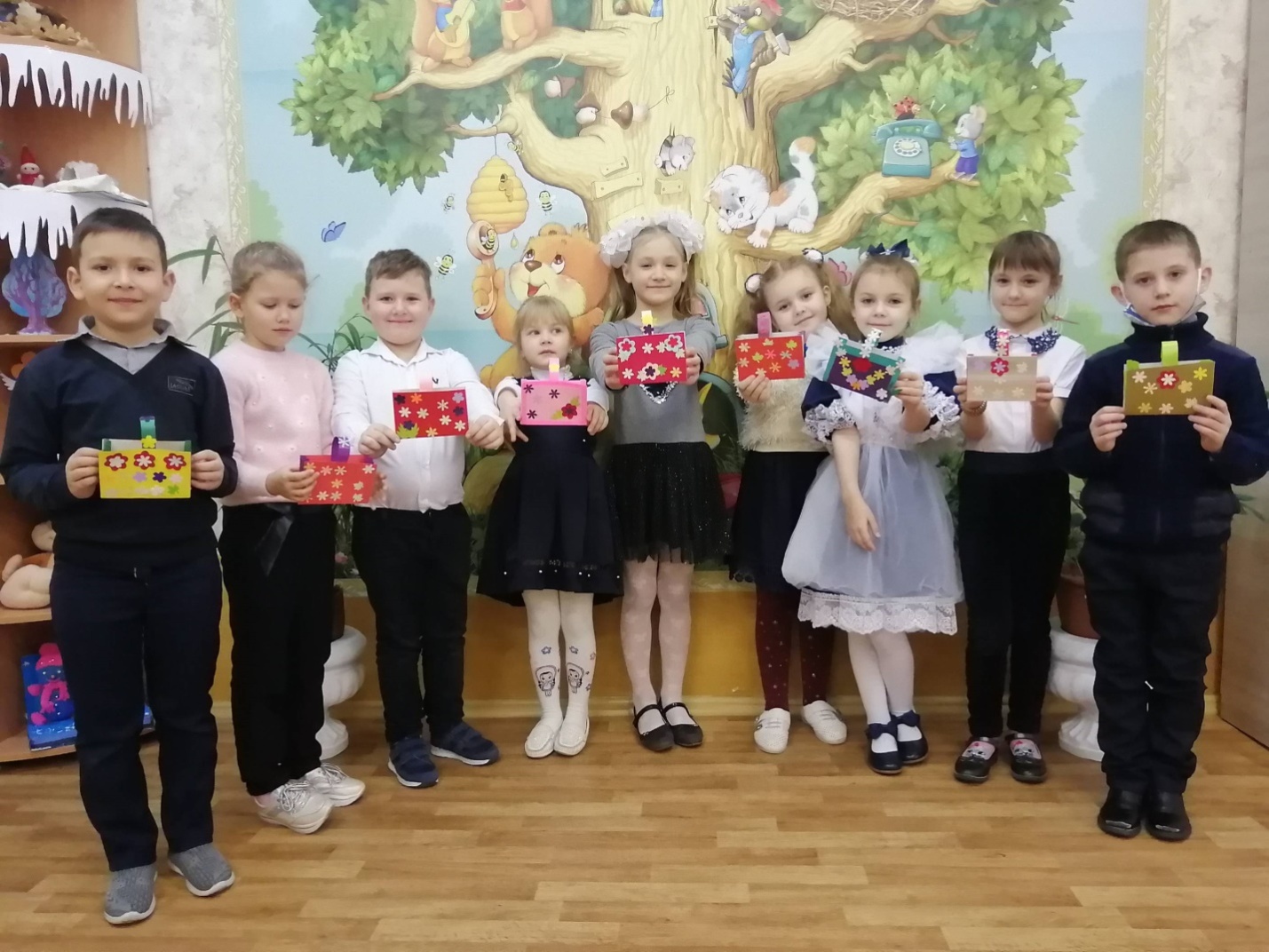 